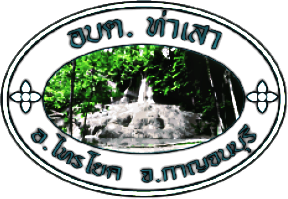 คู่มือสำหรับประชาชนสำนักปลัดคู่มือสำหรับประชาชน  สำนักปลัดองค์การบริหารส่วนตำบลท่าเสา                       วันจันทร์ ถึง วันศุกร์ ตั้งแต่เวลา 8.30 – 16.30 น.
  โทรศัพท์ : 034-540770-5 
  เว็บไซด์ www.thasao-kan.go.th                                                                                                       
                  ตามพระราชบัญญัติข้อมูลข่าวสารของราชการ พ.ศ.๒๕๔๐ ได้กำหนดให้หน่วยงานของรัฐ รวบรวม   ข้อมูลข่าวสารของทางราชการ เหตุผลหรือเจตนารมณ์ของการมีกฎหมายข้อมูลข่าวสารของราชการนั้น ก็โดยเห็นว่าในระบอบประชาธิปไตย    การให้ประชาชนมีโอกาสกว้างขวางในการได้รับข้อมูลข่าวสารเกี่ยวกับการดำเนินงานต่างๆ ของรัฐเป็นสิ่งที่จำเป็นเพื่อที่ประชาชนจะได้สามารถแสดงความคิดเห็นและใช้สิทธิทางการเมืองได้โดยถูกต้องตรงตามความเป็นจริงอันจะเป็นการส่งเสริม   ให้มีรัฐบาลที่มีการบริหารที่มีประสิทธิภาพ โปร่งใส และเป็นไปเพื่อประชาชนมากขึ้น๑. เขียนแบบฟอร์มขอข้อมูลข่าวสาร 			       สำนักปลัดองค์การบริหารส่วนตำบลท่าเสา    ได้ที่ศูนย์ข้อมูลข่าวสารองค์การบริหารส่วนตำบลท่าเสา๒. เจ้าหน้าที่ดำเนินการแจ้งให้ผู้บังคับบัญชาทราบ  ( 15 นาที )
๓. เจ้าหน้าที่ดำเนินการให้ข้อมูลข่าวสารแก่ผู้ที่ขอรับ
   (หมายเหตุ) กรณีเป็นข้อมูลทั่วไปเกี่ยวกับองค์การบริหารส่วนตำบลท่าเสา สามารถดาวโหลด จากเว็บไซด์          www.thasao-kan.go.th    ไม่เกิน ๑ ชั่วโมง นับตั้งแต่ได้รับคำขอข้อมูลข่าวสาร ๑. แบบฟอร์มขอข้อมูลข่าวสาร (สามารถรับได้ที่สำนักปลัดองค์การบริหารส่วนตำบลท่าเสา) ๒. บัตรประจำตัวประชาชน  ไม่มีค่าธรรมเนียมกรณีเจ้าหน้าที่ อบต. ไม่ดำเนินการให้ข้อมูลข่าวสารแก่ผู้มาขอรับ สามารถร้องเรียน ได้ที่
โทรศัพท์ : 034-540770-5  ต่อ 12  (ปลัด อบต.)   
เว็บไซด์ : www.thasao-kan.go.th แบบขอข้อมูลข่าวสารของทางราชการเรียน  	นายกองค์การบริหารส่วนตำบลท่าเสา	1. ด้วยข้าพเจ้า    นาย     นาง    น.ส. ชื่อ.........................................นามสกุล..........................................อายุ ................. ปี อาชีพ        รับราชการ        นักการเมือง       ประกอบธุรกิจ        รับจ้าง              อื่น ๆ (ระบุ)........................... อยู่บ้านเลขที่...............หมู่ที่..............ซอย.................ถนน.....................................ตำบล........................อำเภอ...............................จังหวัด....................................รหัสไปรษณีย์ .................................. เบอร์โทรศัพท์ ....................................โทรสาร....................................... 	2.  ข้อมูลข่าวสารของราชการ    เรื่อง  ......................................................................................................    เพื่อ           	                             ขอตรวจดู               ขอสำเนาที่มีผู้รับรอง          				        ขอค้นคว้า               ขอสำเนา		(ลงชื่อ)..........................................................ผู้ยื่นคำขอ                                                       (........................................................)สำหรับเจ้าหน้าที่กรอกเท่านั้นเรียน   	นายกองค์การบริหารส่วนตำบลท่าเสา                    เห็นควรดำเนินการให้                    ไม่อาจดำเนินการให้ได้ เพราะ .........................................................................................................................  (ลงชื่อ )...................................................... เจ้าหน้าที่                                              (..........................................................)คำสั่ง                    อนุมัติ                    ไม่อนุมัติ(ลงชื่อ)......................................................ผู้อนุมัติ(......................................................)คู่มือสำหรับประชาชนสำนักปลัดองค์การบริหารส่วนตำบลท่าเสา                              วันจันทร์ ถึง วันศุกร์ ทุกวัน  8.30 – 16.30 น.
โทรศัพท์ : 034-540770-5  โทรสาร 034-540770-5 ต่อ 20
เว็บไซด์ : www.thasao-kan.go.th                                                     
                        พระราชกฤษฎีกาว่าด้วยหลักเกณฑ์และวิธีการบริหารกิจการบ้านเมืองที่ดี พ.ศ. ๒๕๔๖  ได้กำหนดแนวทางปฏิบัติราชการ มุ่งให้เกิดประโยชน์สุขแก่ประชาชน โดยยึดประชาชนเป็น ศูนย์กลาง  เพื่อตอบสนองความต้องการของประชาชน ให้เกิดความผาสุก และความเป็นอยู่ที่ดีของ ประชาชน เกิดผลสัมฤทธิ์ต่องานบริการมีประสิทธิภาพและเกิดความคุ้มค่าในการให้บริการ ไม่มี ขั้นตอนปฏิบัติงานเกินความจำเป็น มีการปรับปรุงภารกิจให้ทันต่อสถานการณ์ ประชาชนได้รับการ  อำนวยความสะดวก และได้รับการตอบสนองความต้องการ และมีการประเมินผลการให้บริการ สม่ำเสมอ องค์การบริหารส่วนตำบลวังด้ง จึงได้จัดตั้งศูนย์รับเรื่องราวร้องทุกข์  ให้คำปรึกษารับเรื่องปัญหาความต้องการ และข้อเสนอแนะของประชาชน เพื่ออำนวยความสะดวก และช่วยลดช่องทางในการบริการแก่ประชาชน                                                                          สำนักปลัดองค์การบริหารส่วนตำบลท่าเสา ขั้นตอนการดำเนินงานศูนย์รับเรื่องร้องทุกข์1.กรอกแบบฟอร์มบันทึกข้อร้องเรียน โดยมีรายละเอียด คือ ชื่อ – สกุล ผู้ร้องเรียน ที่อยู่ หมายเลข ติดต่อกลับ  เรื่องร้องเรียน  และสถานที่เกิดเหตุ                                                                                                                     2.เจ้าหน้าที่ดำเนินการแจ้งผู้บังคับบัญชาทราบ ( ๑ ชั่วโมง )                                                                                               3.แจ้งหน่วยงานที่รับผิดชอบ ตรวจสอบดำเนินการ ( ๑ ชั่วโมง )                                                                               ๔.หน่วยงานที่รับผิดชอบ ดำเนินการแก้ไขปัญหาแล้วเสร็จ ภายใน 5 วันทำการระยะเวลาดำเนินการแล้วเสร็จ ไม่เกิน ๕ วันทำการ เอกสารหลักฐานที่ต้องใช้
   ๑. แบบฟอร์มร้องเรียนร้องทุกข์  (สามารถรับได้ที่ ศูนย์รับเรื่องร้องทุกข์ อบต.ท่าเสา)
   ๒. สำเนาบัตรประจำตัวประชาชน
   ๓. สำเนาทะเบียนบ้านไม่มีค่าธรรมเนียมกรณีเกินเวลาที่กำหนด สามารถติดต่อได้ที่ ศูนย์รับเรื่องราวร้องทุกข์   ณ สำนักปลัดองค์การบริหารส่วนตำบลท่าเสา                     หรือโทร 034-540770-5 แบบรับเรื่องราวร้องทุกข์เขียนที่ศูนย์รับเรื่องร้องทุกข์องค์การบริหารส่วนตำบลท่าเสาวันที่...........เดือน..............................พ.ศ. 25................เรื่อง	.........................................................................................................	เรียน	นายก อบต. ท่าเสา1. ข้าพเจ้า .................................................................บ้านเลขที่ .................. หมู่ที่................ถนน................................ตำบล/แขวง .................................  อำเภอ/เขต ...................................  จังหวัด........................................................... รหัสไปรษณีย์…..…………….…….....โทร / โทรสาร …………………………………………………………………………………………..…..2. สาระสำคัญ  เรื่องร้องทุกข์ ........................................................................................................................................................................................................................................................................................................................................................................................................................................................................................................................................................................................................................................................................................................................................................................................................................................................................................................................................................................................................................................................................................................................................................................................................................................................................................................................................................................................................................................................................................................................................................................................................................................................................3. วัตถุประสงค์/ความต้องการ ให้ช่วยเหลือ.................................................................................................................................................................................................................................................................................................................................................................................................................................................................................................4. แจ้งเรื่องร้องทุกข์ โดย	           แจ้งด้วยตัวเอง           แจ้งทางโทรศัพท์หมายเลข...................................     		 ลงชื่อ.................................................... ผู้แจ้ง	 ลงชื่อ................................................ ผู้รับแจ้ง           	       (...................................................)                      (................................................)                                    	องค์การบริหารส่วนตำบลท่าเสา พิจารณาแล้ว เห็นควรส่งเรื่องให้.....................................................ตรวจสอบข้อเท็จจริง และพิจารณาดำเนินการตามอำนาจหน้าที่		จึงเรียนมาเพื่อโปรดทราบและพิจารณาดำเนินการต่อไปคู่มือสำหรับประชาชน	ราษฎรที่อาศัยในเขตพื้นที่ตำบลท่าเสา	สำนักปลัดองค์การบริหารส่วนตำบลท่าเสา               ทุกวัน ไม่เว้นวันหยุดราชการ          งานป้องกันและบรรเทาสาธารณภัย  	โทรศัพท์ : 034-540770-5            เว็บไซด์ : www.thasao-kan.go.th                                                                                                                      การจัดบริการสาธารณะเป็นภารกิจสำคัญที่องค์กรปกครองส่วนท้องถิ่น ต้องดำเนินการทั้งตามอำนาจหน้าที่และที่ได้รับถ่ายโอนจากส่วนราชการต่างๆซึ่งตามพระราชบัญญัติสภาตำบลและองค์การบริหารส่วนตำบลพ.ศ.2537 มาตรา 67 และพระราบบัญญัติกำหนดแผนและขั้นตอนการกระจายอำนาจให้แก่องค์กรปกครองส่วนท้องถิ่น พ.ศ.2542 กำหนดให้องค์กรปกครองส่วนท้องถิ่น มีอำนาจหน้าที่ในการดำเนินการป้องกันและบรรเทาสาธารณภัยที่เกิดขึ้นในเบื้องต้น เช่น อุทกภัย วาตภัย  อัคคีภัย แผ่นดินไหว ตลอดจนภัยอื่นๆที่เกิดขึ้นไม่ว่าจะเกิดจากธรรมชาติหรือมีผู้ทำให้เกิดขึ้น ซึ่งล้วนเป็นความเสียหายที่เกิดขึ้นต่อชีวิตและทรัพย์สินของประชาชน ซึ่งท้องถิ่นจะต้องดำเนินการให้ความช่วยเหลือแก่ประชาชนโดยเร็ว	1.ประชาชนยื่นคำร้องขอความช่วยเหลือ/                           สำนักปลัดองค์การบริหารส่วนตำบลท่าเสา/   ต่อเจ้าหน้าที่                                                           งานป้องกันและบรรเทาสาธารณภัย2.เจ้าหน้าที่เสนอเรื่องต่อผู้บังคับบัญชา	3.มอบหมายเจ้าหน้าที่เพื่อออกตรวจสอบ/ดำเนินการแก้ไขปัญหา			ตามข้อร้องเรียน /คำร้องขอความช่วยเหลือพร้อมทั้งรายงานผลการแก้ไขปัญหาให้ผู้บังคับบัญชาทราบตามลำดับชั้น4.ดำเนินการแก้ไขปัญหาให้ผู้ยื่นคำร้องขอความช่วยเหลือ	ภายใน 1  วันทำการ  นับตั้งแต่วันที่เจ้าหน้าที่ได้คำร้องขอหนังสือรับรองอาคารพร้อมด้วยเอกสารที่เกี่ยวข้องถูกต้อง  ครบถ้วน          1.แบบฟอร์มคำร้อง      				          จำนวน		1	ฉบับ	2.สำเนาบัตรประชาชน					จำนวน		1 	ฉบับ	3.สำเนาทะเบียนบ้าน					จำนวน		1 	ฉบับ	ไม่มีค่าธรรมเนียม	  สามารถติดต่อเพื่อยื่นคำขอหนังสือรับรองอาคารได้ที่   สำนักปลัดองค์การบริหารส่วนตำบลท่าเสา    อำเภอไทรโยค  จังหวัดกาญจนบุรี  โทรศัพท์  034-540770-5  เว็บไซต์  www.thasao-kan.go.th แบบคำร้องขอรับความช่วยเหลือของผู้ประสบภัยเขียนที่...............................................................................วันที่ ................. เดือน............................................. พ.ศ...........................เรื่อง .......................................................................เรียน   นายกองค์การบริหารส่วนตำบลท่าเสา 		ด้วยข้าพเจ้า (นาย/นาง/น.ส.).........................................................นามสกุล...................................หน่วยงาน.......................................................................................อยู่บ้านเลขที่.........................หมู่ที่ ......................ตำบล..................................................อำเภอ..............................................จังหวัด....................................................หมายเลขโทรศัพท์.......................................................ได้รับความเดือดร้อนจากเหตุการณ์           อุทกภัย              วาตภัย            อัคคีภัย          ภัยแล้ง            ภัยหนาว                  แผ่นดินไหวและอาคารถล่ม            อื่นๆ ระบุ..............................................................................     ความรุนแรงและลักษณะของภัย	         เล็กน้อย               ปานกลาง                  มากเกิดภัย เมื่อวันที่             เดือน                          พ.ศ.                     เวลา...............................................	        ทั้งนี้ ข้าพเจ้าขอความอนุเคราะห์จากองค์การบริหารส่วนตำบลท่าเสา ดำเนินการให้ความช่วยเหลือและบรรเทาปัญหาความเดือดร้อนในเบื้องต้น ต่อไป	                  จึงเรียนมาเพื่อโปรดพิจารณา                                     ขอแสดงความนับถือ                                   	                  (ลงชื่อ) .......................................................  		                   (................................................................)                                     ผู้ประสบภัยเรียน   นายกองค์การบริหารส่วนตำบลท่าเสาเพื่อโปรดพิจารณาและสั่งการ.....................................................			คำสั่ง………………………………………………………………...................................................................(ลงชื่อ)..................................................... 			(ลงชื่อ).....................................................             (นายสุริยา     บุนนาค)  		                      (นายวิกิจ   แก้วจิตคงทอง)    ปลัดองค์การบริหารส่วนตำบลท่าเสา   			     นายกองค์การบริหารส่วนตำบลท่าเสา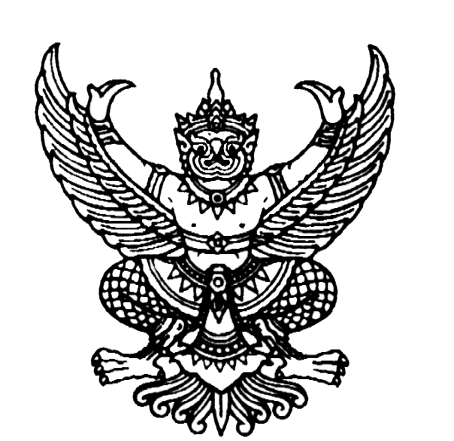                                                                    บันทึกที่ทำการองค์การบริหารส่วนตำบลท่าเสา						วันที่............เดือน..................................พ.ศ.......................เรื่อง......................................................................	ข้าพเจ้า............................................................เกิดวันที่.............เดือน..............................พ.ศ.....................อายุ..............ปี อาชีพ..........................สัญชาติ.................ชื่อบิดา...............................ชื่อมารดา.............................อยู่บ้านเลขที่.................หมู่บ้าน..................................ตำบล.................อำเภอ.................จังหวัด.............................	ขอให้ถ้อยคำต่อ.................................................ตำแหน่ง............................................ด้วยความจริง ดังนี้ เมื่อวันที่...............เดือน............................................พ.ศ...........................เวลา...........................น.ได้เกิดเหตุ.........................................ทำให้  ที่อยู่อาศัย     โรงเรือนเลี้ยงสัตว์     โรงเรือนเก็บพืชผลทางการเกษตรของข้าพเจ้าได้รัยความเสียหาย   บางส่วน   ทั้งหลัง  มีรายละเอียด ดังนี้ ที่อยู่อาศัย					          กว้าง..............เมตร       ยาว....................เมตรหลังคามุงด้วยกระเบื้อง สังกะสี จาก หญ้าคา  จำนวน...........แผ่น     เป็นเงิน...................บาทเสา   ไม้   ปูนซีเมนต์			         จำนวน............ต้น     เป็นเงิน....................บาทฝาบ้าน   ไม้กระดาน   อิฐ			         จำนวน.........แผ่น      เป็นเงิน....................บาทไม้เครื่องบน   ไม้จริง   ไม้ไผ่	                   จำนวน..........ตัว/ลำ    เป็นเงิน...................บาทไม้คานล่าง					        จำนวน.............ตัว/ลำ  เป็นเงิน...................บาทพื้นบ้าน   ไม้กระดาน   ปูนซีเมนต์	                   จำนวน..............แผ่น   เป็นเงิน...................บาทไม้ขนาด1.5 นิ้ว x 3 นิ้ว x..............ศอก/เมตร	        จำนวน..............ตัว     เป็นเงิน....................บาทไม้ขนาด1.5 นิ้ว x 4 นิ้ว x..............ศอก/เมตร	        จำนวน..............ตัว     เป็นเงิน....................บาทไม้ขนาด1.5 นิ้ว x 5 นิ้ว x..............ศอก/เมตร               จำนวน..............ตัว     เป็นเงิน.....................บาทเครื่องครัว........................................................                จำนวน.............ชิ้น     เป็นเงิน.....................บาทเครื่องนอน.......................................................                จำนวน............ชิ้น      เป็นเงิน.....................บาทสิ่งของอื่นๆ..............................................................................................................................................รวมเป็นเงินทั้งสิ้น.......................................บาท   (....................................................................................)ข้าพเจ้าขอรับรองว่า รายการสิ่งของดังกล่าวข้างต้นได้รับความเสียหายจริง จึงใคร่ขอรับการช่วยเหลือจากทางราชการต่อไปด้วย ข้าพเจ้าจึงลงลายมือชื่อไว้เป็นหลักฐาน(ลงชื่อ).................................................ผู้ประสบภัย	ลงชื่อ.............................................ผู้บันทึกปากคำ                                                        (................................................)                            (............................................)  (ลงชื่อ)................................................พยาน		ลงชื่อ...........................................พยาน                                           (............................................)                              (..............................................)                                                                                                                                         คู่มือสำหรับประชาชนสำนักปลัดองค์การบริหารส่วนตำบลท่าเสา                            วันจันทร์ ถึง วันศุกร์ ทุกวัน  8.30 – 16.30 น.
โทรศัพท์ : 034-540770-5   โทรสาร :  034-634184-5  ต่อ ๒๐
เว็บไซด์ : www.thasao-kan.go.th                                                     
               การจัดบริการสาธารณะเป็นภารกิจสำคัญที่องค์กรปกครองส่วนท้องถิ่น ต้องดำเนินการทั้งตามอำนาจหน้าที่และที่ได้รับถ่ายโอนจากส่วนราชการต่างๆซึ่งตามพระราชบัญญัติสภาตำบลและองค์การบริหารส่วนตำบล พ.ศ.2537 มาตรา 67(3) และพระราบบัญญัติกำหนดแผนและขั้นตอนการกระจายอำนาจให้แก่องค์กรปกครองส่วนท้องถิ่น พ.ศ.2542 มาตรา 16(19) กำหนดให้องค์กรปกครองส่วนท้องถิ่น มีอำนาจและหน้าที่ในการดำเนินการป้องกันและและระงับโรคติดต่อ การสนับสนุนบริการด้านสาธารณสุข เพื่อส่งเสริมและดูแลสุขภาวะของประชนในท้องถิ่นให้ดียิ่งขึ้น     1. ประชาชน/หน่วยงานยื่นคำร้อง 	                       สำนักปลัดองค์การบริหารส่วนตำบลท่าเสา     2. เจ้าหน้าที่ดำเนินการแจ้งผู้บังคับบัญชาทราบ ( 20 นาที )     3. หน่วยงานที่รับผิดชอบ ดำเนินการแก้ไขปัญหาแล้วเสร็จ ภายใน 2 ชั่วโมง      ระยะเวลาดำเนินการแล้วเสร็จ ไม่เกิน ๒ ชั่วโมง    ๑. แบบฟอร์มคำร้อง  (สามารถรับได้ที่ สำนักปลัด อบต.)
   ๒. สำเนาบัตรประจำตัวประชาชน
ไม่มีค่าธรรมเนียมกรณีเกินเวลาที่กำหนด สามารถติดต่อได้ที่ สำนักปลัดองค์การบริหารส่วนตำบลท่าเสา  หรือโทร 034-540770-5แบบขอสนับสนุนพ่นหมอกควันป้องกันไข้เลือดออก (กรณีเกิดโรค)ที่ทำการองค์การบริหารส่วนตำบลท่าเสาตำบลท่าเสา  อำเภอเมือง จังหวัดกาญจนบุรีวันที่ ............. เดือน .............................. พ.ศ. ...................เรื่อง  	ขอสนับสนุนพ่นหมอกควันเพื่อควบคุมป้องกันโรคไข้เลือดออกเรียน	นายกองค์การบริหารส่วนตำบลท่าเสา                    ด้วยข้าพเจ้า(นาย/นาง/นางสาว) ....................................... นามสกุล.............................อายุ............ปีอยู่บ้านเลขที่/หน่วยงาน ..........................หมู่ที่..........ตำบล..............อำเภอ..................จังหวัด.....................หมายเลขโทรศัพท์ที่สามารถติดต่อ ....................................................    มีความประสงค์ขอสนับสนุนพ่นหมอกควันเพื่อควบคุมป้องกันโรคไข้เลือดออกในเขตหมู่บ้าน ................................หมู่ที่............ตำบล........................อำเภอ.....................จังหวัด.............................โดยขอสนับสนุนเครื่องมือและอุปกรณ์จากองค์การบริหารส่วนตำบลท่าเสา    ดังนี้เครื่องพ่นหมอกควัน  	จำนวน ........................ เครื่องน้ำมันดีเซล  		จำนวน ........................ ลิตรน้ำมันเบนซิน 		จำนวน ........................ ลิตรน้ำยาเคมี  		จำนวน ........................ ลิตรเจ้าหน้าที่		จำนวน..........................คน  (ลงชื่อ) ................................................... ผู้ยื่นคำขอ(....................................................)  (ลงชื่อ) ................................................... ผู้อนุมัติ                                                        (นายวิกิจ    แก้วจิตคงทอง)         นายกองค์การบริหารส่วนตำบลท่าเสาวันที่............เดือน.................................พ.ศ..................คู่มือสำหรับประชาชนสำนักปลัด อบต./งานพัฒนาชุมชน                                วันจันทร์  ถึง วันศุกร์ เวลา 08.30 – 16.30.00  น.                                                      โทรสาร. 034-540770-5                              โทร. 034-540770-5 	 www.thasao-kan.go.th                   หลักเกณฑ์การขึ้นทะเบียนรับเบี้ยยังชีพผู้สูงอายุ องค์การบริหารส่วนตำบลท่าเสา รับขึ้นทะเบียนทุกเดือนพฤศจิกายนของทุกปี (ตั้งแต่วันที่ 1 – 30 พฤศจิกายน ของทุกปี)  ในวันและเวลาราชการคุณสมบัติของผู้มีสิทธิรับเบี้ยยังชีพผู้สูงอายุ
    1. สัญชาติไทย
    2. มีอายุ 59 ปีบริบูรณ์ขึ้นไป (ในกรณีที่ทะเบียนราษฎร์ระบุเฉพาะปีเกิด ให้ถือว่าบุคคลนั้นเกิดวันที่ 1 มกราคมของปีนั้น  เช่น  เกิด พ.ศ. 2497 ให้ถือว่าเกิดวันที่ 1 มกราคม 249๗
    3. มีภูมิลำเนาอยู่ในเขตองค์การบริหารส่วนตำบลท่าเสา    4. ไม่เป็นผู้ที่ได้รับสวัสดิการหรือสิทธิประโยชน์อื่นใดจากหน่วยงานของรัฐ รัฐวิสาหกิจ หรือเทศบาล อบต. ได้แก่ ผู้รับเงินบำนาญ เบี้ยหวัด บำนาญพิเศษ หรือเงินอื่นใดในลักษณะเดียวกัน ผู้สูงอายุที่อยู่ในสถานสงเคราะห์ของรัฐหรือองค์กรปกครองส่วนท้องถิ่น ผู้ที่ได้รับเงินเดือน ค่าตอบแทน รายได้ประจำ หรือผลประโยชน์ตอบแทนอย่างอื่นที่รัฐหรือเทศบาล อบต.  จัดให้เป็นประจำ ยกเว้นผู้พิการและผู้ป่วยเอดส์ตามระเบียบกรณีผู้อื่นยื่นเอกสารแทน           สามารถยื่นเอกสารแทนผู้สูงอายุได้ และหากผู้สูงอายุมีความประสงค์โอนเงินเข้าบัญชีผู้อื่น ต้องมีหนังสือมอบอำนาจ ตัวจริงพร้อมสำเนาบัตรประชาชนและทะเบียนบ้านของผู้รับมอบอำนาจ อย่างละ 1 ชุดผู้สูงอายุที่ขึ้นทะเบียนไว้ ตั้งแต่วันที่ 1- 30 พฤศจิกายน ของทุกปี จะได้รับเงินเบี้ยยังชีพ เริ่มตั้งแต่เดือนตุลาคม ของปีถัดไป (ไม่มีการจ่ายย้อนหลัง)หลักเกณฑ์การรับเงินแบ่งตามอายุ ดังนี้     ปัจจุบันได้จ่ายแบบขั้นบันได 
     อายุ 60 -69 ปี จะได้รับ 600 บาท
     อายุ 70 -79 ปี จะได้รับ 700 บาท
     อายุ 80 -89 ปี จะได้รับ 800 บาท
     อายุ 90 ปีขึ้นไป จะได้รับ 1,000 บาทหมายเหตุ         ในกรณีผู้สูงอายุที่มีสิทธิรับเงินเบี้ยยังชีพผู้สูงอายุย้ายทะเบียนบ้านให้เทศบาล หรือ อบต.ที่เคยจ่ายเบี้ยยังชีพผู้สูงอายุเดิมยังคงจ่ายเบี้ยยังชีพผู้สูงอายุตนกว่าจะสิ้นสุดปีงบประมาณนั้น  คือเดือนกันยายน  หากมีความประสงค์จะรับเบี้ยยังชีพกับเทศบาล หรือ อบต. แห่งใหม่ ต้องไปจดทะเบียนเพื่อขอรับเบี้ยยังชีพที่เทศบาลหรือ อบต.แห่งใหม่ ภายในวันที่ 1 -30 พฤศจิกายนของทุกปี และเริ่มรับเงินที่ใหม่ในเดือนตุลาคม ของปีถัดไปผู้รับทะเบียนยื่นเอกสารขอรับใบลงทะเบียน              1. งานพัฒนาชุมชน/สำนักปลัด อบต.เจ้าหน้าที่รับเอกสารและตรวจสอบข้อมูลเช็คสถานะเอกสารที่ได้รับว่าตรงตามหลักเกณฑ์หรือไม่รับลงทะเบียนผู้รับบริการเจ้าหน้าที่ผู้รับลงทะเบียนเซ็นรับรองความถูกต้องฉีกเอกสารแนบท้ายเพื่อยืนยันว่าขึ้นทะเบียนแล้ว ใช้เวลาทั้งสิ้น 30  นาที (กรณีเอกสารครบ)1. สำเนาบัตรประจำตัวประชาชน จำนวน 1 ชุด2. สำเนาทะเบียนบ้าน จำนวน 1 ชุด3. สำเนาสมุดบัญชี ธกส. หรือ ธ.กรุงไทย  จำนวน 1 ชุด4.การยื่นคำขอรับการสงเคราะห์5.สามารถยื่นเอกสารได้ด้วยตนเองหรือมอบอำนาจให้ผู้อื่นแทนได้ไม่เสียค่าธรรมเนียมถ้าการให้บริการไม่เป็นไปตามข้อตกลงที่ระบุข้างต้นสามารถติดต่อเพื่อร้องเรียนได้ที่ สำนักงาน อบต.ท่าเสา โทร. 034-540770-5แบบคำขอลงทะเบียนรับเงินเบี้ยยังชีพผู้สูงอายุ ประจำปีงบประมาณ พ.ศ.................ข้อมูลผู้สูงอายุ							เขียนที่..........................................................................						 	วันที่................เดือน....................................พ.ศ.................		ด้วยข้าพเจ้า (นาย/นาง/นางสาว)  ชื่อ......................................................นามสกุล...................................................เกิดวันที่.................เดือน......................................พ.ศ.................อายุ.......................ปี      สัญชาติ..........................................................มีชื่ออยู่ในสำเนาทะเบียนเลขที่.........................หมู่ที่..................ตรอก/ซอย..........................................ถนน.............................................ตำบล/แขวง....................................................อำเภอ/เขต.........................................................จังหวัด......................................................รหัสไปรษณีย์..................................................โทรศัพท์.........................................................หมายเลขบัตรประจำตัวประชาชนของผู้สูงอายุที่ยื่นคำขอ    ----สถานภาพสมรส        โสด      สมรส      หม้าย      หย่าร้าง      แยกกันอยู่     อื่น ๆ......................................รายได้ต่อเดือน................................................บาท    อาชีพ........................................................ข้อมูลทั่วไป : สถานภาพการรับสวัสดิการภาครัฐ  ไม่ได้รับการสงเคราะห์เบี้ยยังชีพ	        ได้รับการสงเคราะห์เบี้ยยังชีพผู้ป่วยเอดส์      ได้รับการสงเคราะห์เบี้ยความพิการ        ย้ายภูมิลำเนาเข้ามาอยู่ใหม่ เมื่อวันที่.............เดือน............................พ.ศ..............		มีความประสงค์ขอรับเงินเบี้ยยังชีพผู้สูงอายุ  ประจำปีงบประมาณ  พ.ศ............  โดยวิธีดังต่อไปนี้  (เลือก  1  วิธี)  รับเงินสดด้วยตัวเอง		                 รับเงินสดโดยบุคคลที่ได้รับมอบอำนาจจากผู้มีสิทธิ  โอนเข้าบัญชีเงินฝากธนาคารในนามผู้มีสิทธิ       โอนเข้าบัญชีเงินฝากธนาคารในนามบุคคลที่ได้รับมอบอำนาจจากผู้มีสิทธิพร้อมแนบเอกสาร  ดังนี้  สำเนาบัตรประจำตัวประชาชน  หรือสำเนาบัตรอื่นที่ออกโดยหน่วยงานของรัฐที่มีรูปถ่าย     สำเนาทะเบียนบ้าน  สำเนาสมุดบัญชีเงินฝากธนาคาร (ในกรณีผู้ขอรับเงินเบี้ยยังชีพผู้สูงอายุ  ประสงค์ขอรับเงินเบี้ยยังชีพผู้สูงอายุผ่านธนาคาร)  หนังสือมอบอำนาจ พร้อมสำเนาบัตรประจำตัวประชาชนของผู้มอบอำนาจและผู้รับมอบอำนาจ 		“ข้าพเจ้าขอรับรองว่าข้าพเจ้าเป็นผู้มีคุณสมบัติครบถ้วน  ไม่ได้เป็นผู้รับบำนาญ เบี้ยหวัด บำนาญพิเศษ บำเหน็จรายเดือน หรือสวัสดิการเป็นรายเดือนจากหน่วยงานของรัฐ  รัฐวิสาหกิจ  หรือองค์กรปกครองส่วนท้องถิ่น  และขอรับรองว่าข้อความดังกล่าวข้างต้นเป็นความจริงทุกประการ”              (ลงชื่อ)…............................................................                  (ลงชื่อ)….....................................................เจ้าหน้าที่ผู้รับลงทะเบียน                      (...........................................................)		           (......................................................)                       ผู้ยื่นคำขอ/ผู้รับมอบอำนาจยื่นคำขอ                                  เจ้าหน้าที่ผู้รับลงทะเบียนหมายเหตุ  ให้ขีดฆ่าข้อความที่ไม่ต้องการออก และทำเครื่องหมาย  ในช่อง    หน้าข้อความที่ต้องการ- 2 -    ตัดตามรอยเส้นประ  ให้ผู้สูงอายุที่ยื่นคำขอลงทะเบียนเก็บไว้                                                                              .                                                                                    ยื่นแบบคำขอลงทะเบียนเมื่อวันที่...............เดือนพฤศจิกายน  พ.ศ.........................                             การลงทะเบียนครั้งนี้  เพื่อขอรับเงินเบี้ยยังชีพผู้สูงอายุ  ประจำปีงบประมาณ พ.ศ........... โดยจะได้รับเงินเบี้ยยังชีพผู้สูงอายุ  ตั้งแต่เดือนตุลาคม        ถึงเดือนกันยายน         ในอัตราแบบขั้นบันได ภายในวันที่ 10 ของทุกเดือน  กรณีผู้สูงอายุย้ายภูมิลำเนาไปอยู่ที่อื่น ( ตั้งแต่วันที่ 1 ธันวาคม ถึงวันที่  30 พฤศจิกายน      )  จะต้องไปลงทะเบียนยื่นคำขอรับเงินเบี้ยยังชีพผู้สูงอายุ ณ ที่องค์กรปกครองส่วนท้องถิ่น          แห่งใหม่  ภายในเดือนพฤศจิกายน ................... ทั้งนี้เพื่อเป็นการรักษาสิทธิให้ต่อเนื่องคู่มือสำหรับประชาชน สำนักปลัด อบต.ท่าเสา/งานพัฒนาชุมชน โทร. 034-540770-5                                              วันจันทร์  ถึง วันศุกร์ เวลา 08.30-16.30 น.
 โทรสาร. 034-540770-5  ต่อ  20                                          www.thasao-kan.go.th                                                                                                  หลักเกณฑ์การขึ้นทะเบียนรับเบี้ยความพิการ องค์การบริหารส่วนตำบลท่าเสารับขึ้นทะเบียนทุกเดือนพฤศจิกายนของทุกปี (ตั้งแต่วันที่ 1 – 30 พฤศจิกายน ของทุกปี) ในวันและเวลาราชการคุณสมบัติของผู้มีสิทธิได้รับเงินเบี้ยความพิการ                1.  สัญชาติไทย                2.  มีบัตรประจำตัวคนพิการ                3.  มีชื่ออยู่ในทะเบียนราษฎร์ในเขตตำบลท่าเสา                4.  ไม่เป็นบุคคลซึ่งอยู่ในความอุปการะของสถานสงเคราะห์ของรัฐ               5. ในกรณีผู้พิการเป็นผู้ซึ่งต้องขังหรือจำคุกอยู่ในเรือนจำ ทัณฑสถาน หรือสถานคุมขังของกรมราชทัณฑ์ หรือเป็นผู้ซึ่งถูกควบคุมอยู่ในสถานพินิจและและคุ้มครองเด็กและเยาวชน หรือศูนย์ฝึกและอบรมเด็กและเยาวชน ให้ไปลงทะเบียนและยื่นคำขอรับเบี้ยความพิการต่อผู้บังคับบัญชาการ หรือผู้อำนวยการตามสถานที่ที่อยู่                ผู้พิการที่ขึ้นทะเบียนไว้ ตั้งแต่วันที่ 1- 30 พฤศจิกายน ของทุกปี จะได้รับเงินเบี้ยความพิการ เริ่มตั้งแต่เดือนตุลาคม ของปีถัดไป (ไม่มีการจ่ายย้อนหลัง)ผู้รับทะเบียนยื่นเอกสารขอรับใบลงทะเบียน              1. สำนักปลัด อบต./งานพัฒนาชุมชนเจ้าหน้าที่รับเอกสารและตรวจสอบข้อมูลเช็คสถานะเอกสารที่ได้รับว่าตรงตามหลักเกณฑ์หรือไม่รับลงทะเบียนผู้รับบริการเจ้าหน้าที่ผู้รับลงทะเบียนเซ็นรับรองความถูกต้องฉีกเอกสารแนบท้ายเพื่อยืนยันว่าขึ้นทะเบียนแล้วใช้เวลาทั้งสิ้น  30  นาที1. สำเนาบัตรประจำตัวประชาชน จำนวน 1 ชุด2. สำเนาทะเบียนบ้าน จำนวน 1 ชุด3. สำเนาสมุดบัญชี ธกส. หรือ ธ. กรุงไทย  จำนวน 1 ชุด4. การยื่นคำขอรับการสงเคราะห์สามารถยื่นเอกสารได้ด้วยตนเองหรือมอบอำนาจให้ผู้อื่นแทนได้   หลักฐานสำหรับผู้อื่นที่มายื่นแทน          1. สำเนาบัตรประจำตัวประชาชน             จำนวน  1  ชุด          2. สำเนาทะเบียนบ้าน                          จำนวน  1  ชุด          3. หนังสือมอบอำนาจ                           จำนวน  1  ชุดไม่เสียค่าธรรมเนียม
ถ้าการให้บริการไม่เป็นไปตามข้อตกลงที่ระบุข้างต้นสามารถติดต่อเพื่อร้องเรียนได้ที่สำนักงานองค์การบริหารส่วนตำบลท่าเสา โทร. 034-540770-59k,gvdlkifhko]jk’แบบคำขอขึ้นทะเบียนรับเงินเบี้ยความพิการ ประจำปีงบประมาณ พ.ศ.............ข้อมูลคนพิการ								เขียนที่.........................................................................						 	วันที่.............เดือน...........................................พ.ศ.....................		คำนำหน้านาม   เด็กชาย   เด็กหญิง   นาย   นาง   นางสาว   อื่น ๆ (ระบุ)..........................                 ชื่อ..........................................................นามสกุล...........................................................เกิดวันที่.............เดือน...............................พ.ศ............อายุ.................ปี       สัญชาติ.................................................มีชื่ออยู่ในสำเนาทะเบียนเลขที่.........................หมู่ที่....................ตรอก/ซอย..............................................................ถนน.............................................ตำบล/แขวง...........................................อำเภอ/เขต................................................จังหวัด.........................................รหัสไปรษณีย์.........................................โทรศัพท์....................................................หมายเลขบัตรประจำตัวประชาชนของคนพิการที่ยื่นคำขอ    ----ประเภทความพิการ		  ความพิการทางการมองเห็น			  ความพิการทางสติปัญญา                              	  ความพิการทางการได้ยินหรือสื่อความหมาย  	  ความพิการทางการเรียนรู้  ความพิการทางการเคลื่อนไหวหรือทางกาย    	  ความพิการทางออทิสติก  ความพิการทางจิตใจหรือพฤติกรรม  สถานภาพสมรส             โสด      สมรส      หม้าย      หย่าร้าง      แยกกันอยู่     อื่น ๆ..............................บุคคลอ้างอิงที่สามารถติดต่อได้.....................................................................................โทรศัพท์...........................................................ข้อมูลทั่วไป : สถานภาพการรับสวัสดิการภาครัฐ   ยังไม่เคยได้รับเบี้ยยังชีพ     เคยได้รับ (ย้ายภูมิลำเนา) เข้ามาอยู่ใหม่                    เมื่อ..............................................................................  ได้รับเงินเบี้ยยังชีพผู้สูงอายุ     ได้รับการสงเคราะห์เบี้ยยังชีพผู้ป่วยเอดส์      อื่น ๆ (ระบุ)..............................................                   มีอาชีพ  (ระบุ)....................................................................   รายได้ต่อเดือน (ระบุ)...........................................................(บาท)              		มีความประสงค์ขอรับเงินเบี้ยความพิการ  ประจำปีงบประมาณ  พ.ศ...............  โดยวิธีดังต่อไปนี้(เลือก 1 วิธี)  รับเงินสดด้วยตัวเอง		                 รับเงินสดโดยบุคคลที่ได้รับมอบอำนาจจากผู้มีสิทธิ/ผู้ดูแล  โอนเข้าบัญชีเงินฝากธนาคารในนามผู้มีสิทธิ       โอนเข้าบัญชีเงินฝากธนาคารในนามบุคคลที่ได้รับมอบอำนาจจากผู้มีสิทธิ/ผู้ดูแลธนาคาร ..............................................สาขา................................................   เลขที่บัญชี  ---พร้อมแนบเอกสาร  ดังนี้  สำเนาบัตรประจำตัวคนพิการ 		  สำเนาทะเบียนบ้าน  สำเนาสมุดบัญชีเงินฝากธนาคาร (ในกรณีผู้ขอรับเงินเบี้ยความพิการประสงค์ขอรับเงินผ่านธนาคาร)  หนังสือมอบอำนาจพร้อมสำเนาบัตรประจำตัวประชาชนของผู้มอบอำนาจ ผู้ดูแลคนพิการ และผู้รับมอบอำนาจ (ในกรณียื่นคำขอฯ แทน)		ข้าพเจ้าขอรับรองว่าข้าพเจ้าเป็นผู้มีคุณสมบัติครบถ้วนและข้อความดังกล่าวข้างต้นเป็นความจริงทุกประการ  (ลงชื่อ)…..........................................................ผู้ยื่นคำขอ         (ลงชื่อ)….....................................................เจ้าหน้าที่ผู้รับจดทะเบียน          (............................................................)		             (........................................................)                                                                          ตำแหน่ง.............................................................หมายเหตุ  ให้ขีดฆ่าข้อความที่ไม่ต้องการออก  และทำเครื่องหมาย    ในช่อง   หน้าข้อความที่ต้องกคู่มือสำหรับประชาชน สำนักปลัด อบต.ท่าเสา/งานพัฒนาชุมชน โทร. 034-540770-5                                                    วันจันทร์  ถึง วันศุกร์ เวลา 08.30-16.30 น.
 โทรสาร. 034-540770-5  ต่อ  20                                          www.thasao-kan.go.th                                                                                                          การจัดบริการสาธารณะเป็นภารกิจสำคัญที่องค์กรปกครองส่วนท้องถิ่น ต้องดำเนินการทั้งตามอำนาจหน้าที่และที่ได้รับถ่ายโอนจากส่วนราชการต่างๆซึ่งตามพระราชบัญญัติสภาตำบลและองค์การบริหารส่วนตำบลพ.ศ.2537 มาตรา 67(6) และพระราบบัญญัติกำหนดแผนและขั้นตอนการกระจายอำนาจให้แก่องค์กรปกครองส่วนท้องถิ่น พ.ศ.2542 มาตรา 16(10)กำหนดให้องค์กรปกครองส่วนท้องถิ่น มีอำนาจและหน้าที่ในการดำเนินการสังคมสงเคราะห์ และการพัฒนาคุณภาพเด็ก สตรี คนชรา คนพิการและผู้ด้อยโอกาส ให้ได้รับความคุ้มครองที่เท่าเทียมกัน ตามหลักสิทธิมนุษยชน และการมีสิทธิได้รับสิ่งอำนวยความสะดวกอันเป็นสาธารณะของประชนในท้องถิ่นประชาชนยื่นเอกสารแบบคำขอ                           1. งานพัฒนาชุมชน/สำนักปลัด อบต.เจ้าหน้าที่รับและตรวจสอบความถูกต้องเอกสารเจ้าหน้าที่ส่งเรื่องต่อสำนักงานพัฒนาสังคมและความมั่นคงของมนุษย์จังหวัดกาญจนบุรีใช้ระยะเวลาทั้งสิ้น  ๓๐  วันทำการ1. สำเนาบัตรประจำตัวประชาชน จำนวน 1 ชุด2. สำเนาทะเบียนบ้าน จำนวน 1 ชุด3. สำเนาสมุดบัญชี ธกส. หรือ ธ. กรุงไทย   จำนวน 1 ชุด4. การยื่นคำขอรับการสงเคราะห์สามารถยื่นเอกสารได้ด้วยตนเองหรือมอบอำนาจให้ผู้อื่นแทนได้5. .หนังสือรับรองแพทย์	 หลักฐานสำหรับผู้อื่นที่มายื่นแทน          1. สำเนาบัตรประจำตัวประชาชน             จำนวน  1  ชุด          2. สำเนาทะเบียนบ้าน                          จำนวน  1  ชุด          3. หนังสือมอบอำนาจ                           จำนวน  1  ชุดไม่เสียค่าธรรมเนียม
ถ้าการให้บริการไม่เป็นไปตามข้อตกลงที่ระบุข้างต้นสามารถติดต่อเพื่อร้องเรียนได้ที่สำนักงานองค์การบริหารส่วนตำบลท่าเสา  โทร. 034-540770-5แบบขอรับเงินสงเคราะห์เพื่อการยังชีพผู้ป่วยเอดส์รายใหม่ ประจำปีงบประมาณ พ.ศ.................ข้อมูลผู้ป่วยเอดส์							เขียนที่..........................................................................						 	วันที่................เดือน....................................พ.ศ.................		ด้วยข้าพเจ้า (นาย/นาง/นางสาว)  ชื่อ......................................................นามสกุล...................................................เกิดวันที่.................เดือน......................................พ.ศ.................อายุ.......................ปี      สัญชาติ..........................................................มีชื่ออยู่ในสำเนาทะเบียนเลขที่.........................หมู่ที่..................ตรอก/ซอย..........................................ถนน.............................................ตำบล/แขวง....................................................อำเภอ/เขต.........................................................จังหวัด......................................................รหัสไปรษณีย์..................................................โทรศัพท์.........................................................หมายเลขบัตรประจำตัวประชาชนของผู้ป่วยเอดส์ที่ยื่นคำขอ    ----สถานภาพสมรส        โสด      สมรส      หม้าย      หย่าร้าง      แยกกันอยู่     อื่น ๆ......................................รายได้ต่อเดือน................................................บาท    อาชีพ........................................................ข้อมูลทั่วไป : สถานภาพการรับสวัสดิการภาครัฐ  ไม่ได้รับการสงเคราะห์เบี้ยยังชีพ	        ได้รับการสงเคราะห์เบี้ยยังชีพผู้ป่วยเอดส์      ได้รับการสงเคราะห์เบี้ยความพิการ        ย้ายภูมิลำเนาเข้ามาอยู่ใหม่ เมื่อวันที่.............เดือน............................พ.ศ..............	มีความประสงค์ขอรับเงินเบี้ยยังชีพผู้สูงป่วยเอดส์  ประจำปีงบประมาณ  พ.ศ............  โดยวิธีดังต่อไปนี้  (เลือก  1  วิธี)  รับเงินสดด้วยตัวเอง		                 รับเงินสดโดยบุคคลที่ได้รับมอบอำนาจจากผู้มีสิทธิ  โอนเข้าบัญชีเงินฝากธนาคารในนามผู้มีสิทธิ       โอนเข้าบัญชีเงินฝากธนาคารในนามบุคคลที่ได้รับมอบอำนาจจากผู้มีสิทธิพร้อมแนบเอกสาร  ดังนี้  สำเนาบัตรประจำตัวประชาชน  หรือสำเนาบัตรอื่นที่ออกโดยหน่วยงานของรัฐที่มีรูปถ่าย     สำเนาทะเบียนบ้าน  สำเนาสมุดบัญชีเงินฝากธนาคาร (ในกรณีผู้ขอรับเงินเบี้ยยังชีพผู้สูงอายุ  ประสงค์ขอรับเงินเบี้ยยังชีพผู้สูงอายุผ่านธนาคาร)  หนังสือมอบอำนาจ พร้อมสำเนาบัตรประจำตัวประชาชนของผู้มอบอำนาจและผู้รับมอบอำนาจ   หนังสือรับรองแพทย์		“ข้าพเจ้าขอรับรองว่าข้าพเจ้าเป็นผู้มีคุณสมบัติครบถ้วน  ไม่ได้เป็นผู้รับบำนาญ เบี้ยหวัด บำนาญพิเศษ บำเหน็จรายเดือน หรือสวัสดิการเป็นรายเดือนจากหน่วยงานของรัฐ  รัฐวิสาหกิจ  หรือองค์กรปกครองส่วนท้องถิ่น  และขอรับรองว่าข้อความดังกล่าวข้างต้นเป็นความจริงทุกประการ”              (ลงชื่อ)…............................................................                  (ลงชื่อ)….....................................................เจ้าหน้าที่ผู้รับลงทะเบียน                      (...........................................................)		           (......................................................)                       ผู้ยื่นคำขอ/ผู้รับมอบอำนาจยื่นคำขอ                                  เจ้าหน้าที่ผู้รับลงทะเบียนหมายเหตุ  ให้ขีดฆ่าข้อความที่ไม่ต้องการออก และทำเครื่องหมาย  ในช่อง    หน้าข้อความที่ต้องการ- 2 -งานที่ให้บริการ การขอข้อมูลข่าวสารทางราชการหน่วยงานที่รับผิดชอบ สำนักปลัดองค์การบริหารส่วนตำบลท่าเสา                                          .งานที่ให้บริการ รับแจ้งเรื่องราวร้องทุกข์หน่วยงานที่รับผิดชอบ สำนักปลัดองค์การบริหารส่วนตำบลท่าเสา                                          .ช่องทางการรับบริการความถี่ในการตรวจสอบช่องทางระยะเวลาดำเนินการ รับข้อร้องเรียน เพื่อ ประสานหาทางแก้ไข ร้องเรียนด้วยตัวเอง ณ ศูนย์รับเรื่องราวร้องทุกข์ องค์การบริหารส่วนตำบลท่าเสา      ทุกครั้งที่มีผู้ร้องเรียนภายใน 5 วันทำการร้องเรียนผ่านเว็บไซด์ อบต.ท่าเสาทุกวันภายใน  5  วันทำการร้องเรียนทางโทรศัพท์ ๐๓๔-634184-5ทุกวันภายใน  5  วันทำการงานที่ให้บริการ การช่วยเหลือบรรเทาสาธารณภัย หน่วยงานที่รับผิดชอบ     สำนักปลัดองค์การบริหารส่วนตำบลท่าเสางานที่ให้บริการ การสนับสนุนพ่นหมอกควันป้องกันไข้เลือดออก (กรณีเกิดโลก)หน่วยงานที่รับผิดชอบ สำนักปลัดองค์การบริหารส่วนตำบลท่าเสา                                          .งานที่ให้บริการ  การขึ้นทะเบียนผู้สูงอายุ หน่วยงานที่รับผิดชอบ   สำนักปลัดองค์การบริหารส่วนตำบลท่าเสาความเห็นเจ้าหน้าที่ผู้รับลงทะเบียนเรียน     คณะกรรมการตรวจสอบคุณสมบัติ       ได้ตรวจสอบคุณสมบัติของ นาย/นาง/นางสาว/………………………………..……………………………………………....…………หมายเลขบัตรประจำตัวประชาชน--- แล้ว  เป็นผู้มีคุณสมบัติครบถ้วน    เป็นผู้ที่ขาดคุณสมบัติ  เนื่องจาก      ...................................................................................................     ...................................................................................................          (ลงชื่อ)….................................................................                       (.......................................................)                                                                                         เจ้าหน้าที่ผู้รับจดทะเบียนความเห็นคณะกรรมการตรวจสอบคุณสมบัติเรียน    นายกองค์การบริหารส่วนตำบลท่าเสา       คณะกรรมการตรวจสอบคุณสมบัติได้ตรวจสอบแล้วมีความเห็นดังนี้   สมควรรับขึ้นทะเบียน    ไม่สมควรรับขึ้นทะเบียนกรรมการ (ลงชื่อ)..............................................................                       (                                           )                                                                                     ตำแหน่ง……………………………………กรรมการ (ลงชื่อ)..............................................................                        (                                        )                                                                                      ตำแหน่ง........................................กรรมการ (ลงชื่อ)..............................................................                         (                                        )                                                                                                 นักพัฒนาชุมชนคำสั่ง     รับขึ้นทะเบียน         ไม่รับขึ้นทะเบียน         อื่น ๆ .....................................................................................(ลงชื่อ)….....................................................      (                                       )     นายกองค์การบริหารส่วนตำบลท่าเสาวัน/เดือน/ปี......................................      คำสั่ง     รับขึ้นทะเบียน         ไม่รับขึ้นทะเบียน         อื่น ๆ .....................................................................................(ลงชื่อ)….....................................................      (                                       )     นายกองค์การบริหารส่วนตำบลท่าเสาวัน/เดือน/ปี......................................      งานที่ให้บริการ  การขึ้นทะเบียนผู้พิการ หน่วยงานที่รับผิดชอบ สำนักปลัดองค์การบริหารส่วนตำบลท่าเสางานที่ให้บริการ  การยื่นแบบขอรับเงินสงเคราะห์เพื่อการยังชีพผู้ป่วยเอดส์รายใหม่ (ส่งเรื่องต่อ พมจ.)หน่วยงานที่รับผิดชอบ สำนักปลัดองค์การบริหารส่วนตำบลท่าเสาความเห็นเจ้าหน้าที่ผู้รับลงทะเบียนเรียน     คณะกรรมการตรวจสอบคุณสมบัติ       ได้ตรวจสอบคุณสมบัติของ นาย/นาง/นางสาว/………………………………..……………………………………………....…………หมายเลขบัตรประจำตัวประชาชน--- แล้ว  เป็นผู้มีคุณสมบัติครบถ้วน    เป็นผู้ที่ขาดคุณสมบัติ  เนื่องจาก      ...................................................................................................     ...................................................................................................          (ลงชื่อ)….................................................................                       (.......................................................)                                                                                         เจ้าหน้าที่ผู้รับจดทะเบียนความเห็นคณะกรรมการตรวจสอบคุณสมบัติเรียน    นายกองค์การบริหารส่วนตำบลท่าเสา       คณะกรรมการตรวจสอบคุณสมบัติได้ตรวจสอบแล้วมีความเห็นดังนี้   สมควรรับขึ้นทะเบียน    ไม่สมควรรับขึ้นทะเบียนกรรมการ (ลงชื่อ)..............................................................                       (                                           )                                                                                     ตำแหน่ง……………………………………กรรมการ (ลงชื่อ)..............................................................                        (                                        )                                                                                      ตำแหน่ง........................................กรรมการ (ลงชื่อ)..............................................................                         (                                        )                                                                                                 นักพัฒนาชุมชนคำสั่ง     รับขึ้นทะเบียน         ไม่รับขึ้นทะเบียน         อื่น ๆ .....................................................................................(ลงชื่อ)….....................................................      (                                       )     นายกองค์การบริหารส่วนตำบลท่าเสาวัน/เดือน/ปี......................................      คำสั่ง     รับขึ้นทะเบียน         ไม่รับขึ้นทะเบียน         อื่น ๆ .....................................................................................(ลงชื่อ)….....................................................      (                                       )     นายกองค์การบริหารส่วนตำบลท่าเสาวัน/เดือน/ปี......................................      